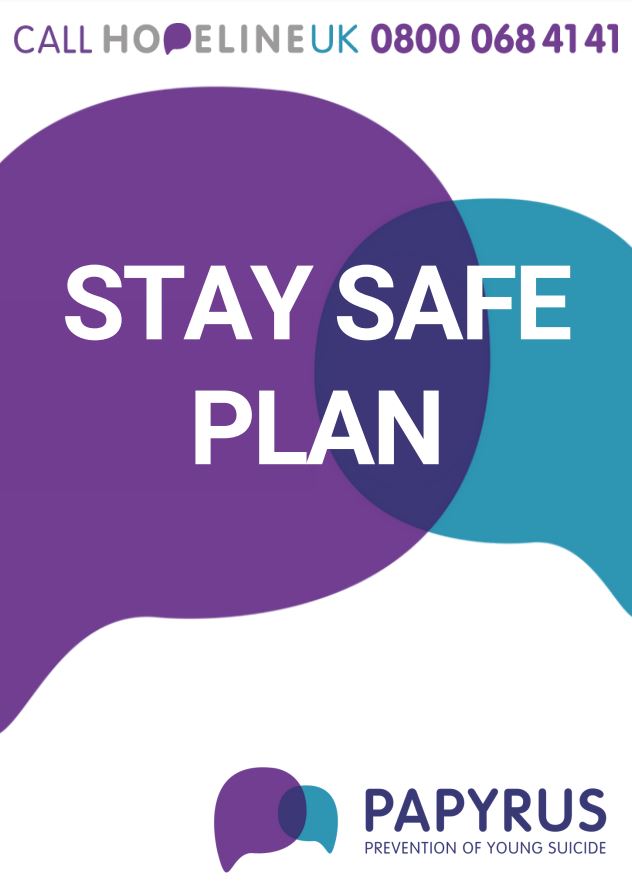 What helps me to feel good? 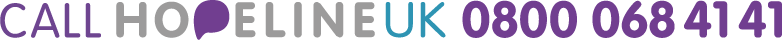 